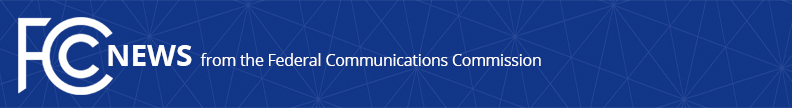 Media Contact: Travis Litman, (202) 418-2400Travis.Litman@fcc.govFor Immediate ReleaseSTATEMENT OF COMMISSIONER JESSICA ROSENWORCEL ON SENATE VOTE TO RESTORE NET NEUTRALITY  WASHINGTON, May 16, 2018. — “Today the United States Senate took a big step to fix the serious mess the FCC made when it rolled back net neutrality late last year. The FCC's net neutrality repeal gave broadband providers extraordinary new powers to block websites, throttle services and play favorites when it comes to online content.  This put the FCC on the wrong side of history, the wrong side of the law, and the wrong side of the American people.  Today’s vote is a sign that the fight for internet freedom is far from over.  I’ll keep raising a ruckus to support net neutrality and I hope others will too.”  ###
Office of Commissioner Jessica Rosenworcel: (202) 418-2400Twitter: @JRosenworcelwww.fcc.gov/leadership/jessica-rosenworcelThis is an unofficial announcement of Commission action.  Release of the full text of a Commission order constitutes official action.  See MCI v. FCC, 515 F.2d 385 (D.C. Cir. 1974).